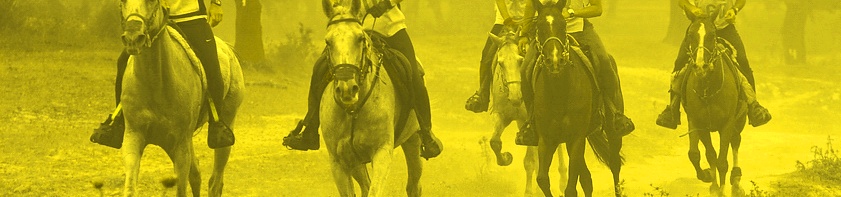 ENDURANCEFEI Level (I or II) Course for … ex: National and International Candidate Judges, International JudgesENDURANCEFEI Level (I or II) Course for … ex: National and International Candidate Judges, International JudgesCity  (NF), day month yearCity  (NF), day month yearCourse Director(s) : Language :English Participation :Applications must be sent to :FEI in copy : Anna Orgeas Anna.orgeas@fei.org Deadline for applications :Programme & Time table : Will be sent to participants after receipt of their application Participation Fee : Participants will be responsible for their own transport, accommodation and meal costs.Participants will be responsible for their own transport, accommodation and meal costs.The above rmation serves as an official invitation.The above rmation serves as an official invitation.